На контроле Главного управления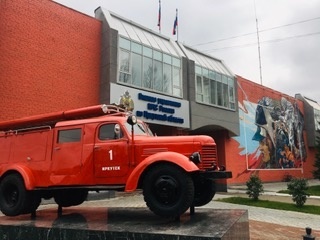 Скачать оригиналЦЕНТР УПРАВЛЕНИЯВ КРИЗИСНЫХ СИТУАЦИЯХГУ МЧС России по Иркутской областипо состоянию на 08.00 (ирк) 17.10.2022 г.В течение суток в центре управления в кризисных ситуациях ГУ МЧС России по Иркутской области организована работа по обеспечению функционирования органов управления, управлению силами и средствами в рамках системы антикризисного управления на всех уровнях единой государственной системы предупреждения и ликвидации чрезвычайных ситуаций.I. Реагирование:• По тушению 18 техногенных пожаров.• На 7 дорожно-транспортных происшествия.Всего привлекались 143 человека личного состава и 44 единицы техники.II. Мероприятия по стабилизации обстановки с техногенными пожарами:• 16 октября к профилактической работе привлекались 2415 человек (сотрудников ГПН – 71, ФПС – 355, МВД – 144, представителей органов местного самоуправления – 442, работников органов соцзащиты – 79, работников организаций, осуществляющих управление многоквартирными жилыми домами – 140, волонтеров – 397, ОГБУ – 68, ВДПО – 18, ДПД – 264, старост населенных пунктов (улиц) – 317).• Проведено 8175 подворовых обходов. Мерам пожарной безопасности в жилом секторе проинструктированы 11786 человек, распространено 14116 памяток на противопожарную тематику.III. Предупреждения об опасных и неблагоприятных гидрометеорологических явлениях:По данным ФГБУ «Иркутское УГМС»: не прогнозируются.Информационные материалы подготовлены ЦУКС ГУ МЧС России по Иркут